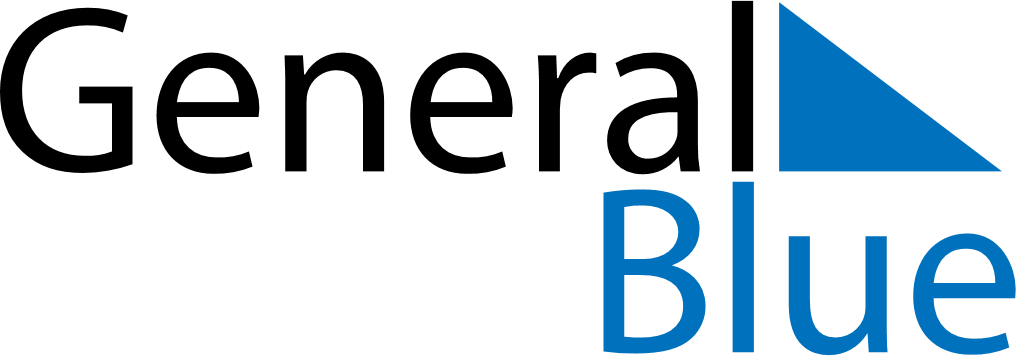 August 2018August 2018August 2018August 2018JapanJapanJapanMondayTuesdayWednesdayThursdayFridaySaturdaySaturdaySunday123445678910111112Mountain DayMountain Day131415161718181920212223242525262728293031